 ZPRÁVA O VÝSLEDCÍCH PŘEZKOUMÁVÁNÍ HOSPODAŘENÍ OBCÍ A DOBROVOLNÝCH SVAZKŮ OBCÍNA ÚZEMÍ JIHOČESKÉHO KRAJE ZA ROK 2019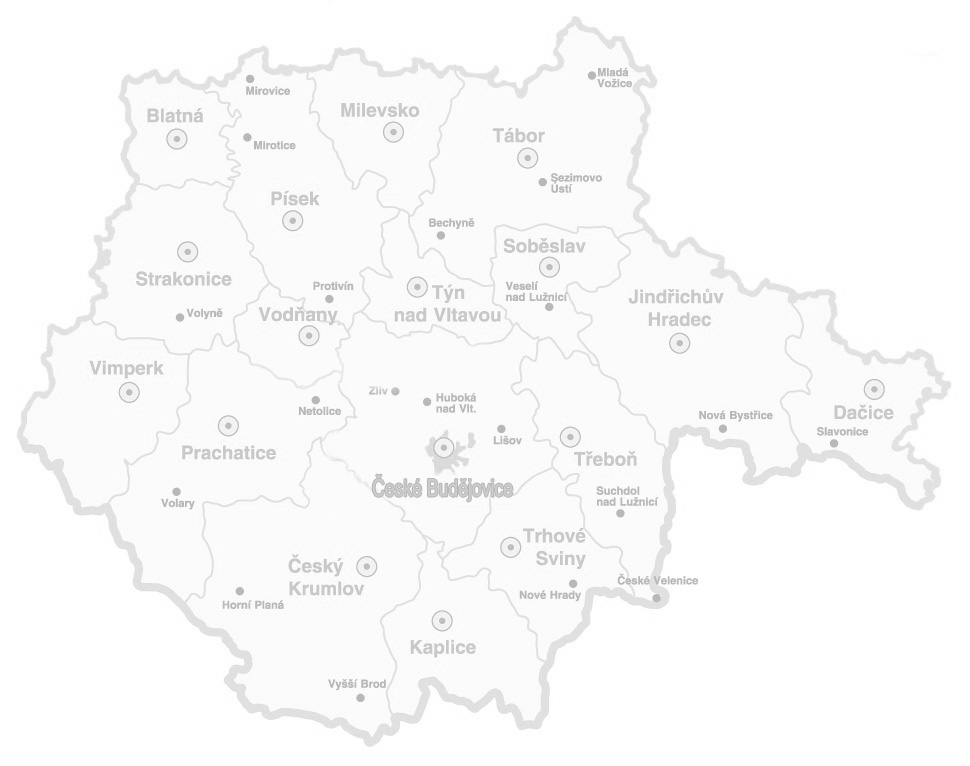 Předkládá:	Ing. Lubomír Bednář – OEKO, vedoucí oddělení přezkumu a metodiky                                                                   hospodaření obcíZpracovali:	Ing. Lubomír Bednář		Ing. Dagmar KoukolováÚvodNa území Jihočeského kraje se v roce 2019 nacházelo 677 územních celků (dále též „ÚC“), na něž se vztahuje povinnost přezkoumání hospodaření, z toho 623 územních samosprávných celků, tj. měst, městysů a obcí (dále též „ÚSC“) a 54 dobrovolných svazků obcí (dále též „DSO“).Povinnost nechat si přezkoumat hospodaření za uplynulý kalendářní rok je územním celkům stanovena v § 17 odst. 4 zákona č. 250/2000 Sb., o rozpočtových pravidlech územních rozpočtů, ve znění pozdějších předpisů. Podle ustanovení § 42 odst. 1 a 2 zákona č. 128/2000 Sb., o obcích, ve znění pozdějších předpisů mohou ÚC požádat o provedení přezkoumání krajský úřad (bezplatně) nebo zadat přezkoumání svého hospodaření auditorovi či auditorské společnosti (za úhradu). Krajský úřad vykonává na území kraje přezkoumání hospodaření ÚC v rámci přenesené působnosti dle § 29 odst. 1 zákona č. 129/2000 Sb., o krajích, ve znění pozdějších předpisů. Postup při přezkoumávání hospodaření								2.1.	 Zpracování plánu přezkoumáváníKrajský úřad postupoval při realizaci výkonu přezkoumání hospodaření ÚC dle zákona č. 420/2004 Sb., o přezkoumávání hospodaření územních samosprávných celků a dobrovolných svazků obcí, ve znění pozdějších předpisů (dále jen „zákon č. 420/2004 Sb.“) a rovněž v souladu se zákonem č. 255/2012 Sb., o kontrole (kontrolní řád), ve znění pozdějších předpisů.Krajský úřad Jihočeského kraje (dále jen „KÚ JčK“) požádalo o přezkoumání hospodaření 586 ÚC, z toho 540 ÚSC a 46 DSO. Své rozhodnutí zadat přezkoumání auditorovi nebo auditorské společnosti oznámilo KÚ JčK 91 ÚC (83 ÚSC a 8 DSO). Lze konstatovat, že přezkoumání hospodaření (dále též „PH“) prováděné krajským úřadem bylo uskutečněno u 87 % ÚC v Jihočeském kraji, zbývajících 13 % vykonali auditoři nebo auditorské společnosti na základě uzavřených smluv.  V následující tabulce je přehled počtu ÚC (podle okresů), jež byly za rok 2019 přezkoumány KÚ JčK a auditorskými společnostmi.Tabulka č. 1Na základě žádostí doručených na KÚ JčK zpracovalo oddělení přezkumu a metodiky hospodaření obcí v souladu se zákonem č. 420/2004 Sb. časový plán přezkoumání hospodaření ÚC za rok 2019. Podle zákona č. 420/2004 Sb. je povinností uskutečnit u obcí, které vykonávají hospodářskou činnost nebo mají větší počet obyvatel než 800 osob, dílčí PH. Dílčí PH za rok 2019 bylo uskutečněno u všech obcí, které tyto podmínky splňují a u těch, které je nesplňují, na základě jejich výslovné žádosti. 	2.2.	 Provedení přezkoumávání hospodařeníPři přezkoumání hospodaření postupovali kontroloři vždy tak, aby byl zjištěn skutečný stav věci, zejména na základě dokladů a jiných písemností o finančním hospodaření a o celkovém hospodaření a nakládání s hmotným i nehmotným majetkem územních celků. Přezkoumání bylo prováděno výběrovým způsobem, při němž byly použity metody zabezpečující potřebnou reprezentativnost kontrolovaného vzorku. O průběhu přezkoumání vedli kontroloři předepsanou spisovou dokumentaci. Z jednotlivých dílčích přezkoumání byly pořízeny zápisy a na jejich základě byla zhotovena zpráva o výsledku přezkoumání hospodaření. Územní celky byly v souladu se zákonem seznamovány s obsahem zápisů a bylo jim předáváno a s nimi projednáváno konečné znění zprávy o výsledku přezkoumání hospodaření. Územním celkům bylo v souladu se zákonem umožněno podat k návrhu zprávy o výsledku přezkoumání hospodaření písemné stanovisko. Tuto možnost využil při přezkoumání hospodaření za rok 2019 jeden územní celek (viz dále bod 4.5). Na přezkoumávání hospodaření shora uvedeného počtu ÚC se podílelo 16 zaměstnanců KÚ JčK, zařazených do ekonomického odboru, oddělení přezkumu a metodiky hospodaření obcí (dále též „OPH“), kteří byli pověřeni výkonem přezkoumání hospodaření ÚC na území Jihočeského kraje za kalendářní rok 2019. Dílčí přezkoumání za předchozí část kalendářního roku byla provedena v období měsíců červenec – prosinec 2019 u 570 ÚC. V období měsíců únor – červen 2020 byla provedena dílčí přezkoumání za zbývající část předchozího kalendářního roku u 570 ÚC a jednorázová přezkoumání u 16 ÚC. 	2.3.	 Technické zabezpečení přezkoumávání	2.3.1.	Využívání informačního systému MF ČR k plánování a realizaci přezkoumávání hospodařeníOddělení přezkumu a metodiky hospodaření obcí průběžně využívá informační systém ministerstva financí Modul plánování a přezkoumávání (dále jen „IS MPP“), který byl vytvořen MF ČR ve spolupráci s krajskými úřady a je dále průběžně aktualizován. Tento software slouží pro tvorbu plánu přezkoumávání, dále pro výkon vlastního přezkoumávání ÚC a pro generování potřebných výstupů a přehledů. Všichni kontroloři jsou vybaveni notebooky, zápisy i zprávy se v naprosté většině tvoří, tisknou, projednávají a předávají přímo v místě kontroly.IS MPP obsahuje výsledky přezkoumání hospodaření za přezkoumávaný rok, včetně údajů o plnění nápravných opatření u zjištěných chyb a nedostatků z minulých let. Ministerstvo financí z tohoto modulu přebírá plán přezkoumání hospodaření (§ 4 odst. 3 zákona č.  420/2004 Sb.), čerpá statistické údaje a získává podklady pro dohledovou činnost.  2.3.2. 	Pracovní cesty na přezkoumání hospodařeníPři přezkoumání roku 2019 bylo uskutečněno celkem 441 pracovních cest, z toho 385 služebními vozidly, jimiž bylo ujeto celkem 43 839 km. V následující tabulce č. 2 je uveden statisticky zachycený průběžný vývoj dopravy kontrolorů na PH od roku 2014.Tabulka č. 2Poznámka: údaje převzaty z ref. autoprovozuPočet pracovních cest, vykonaných kontrolory OPH na přezkoumání hospodaření ÚC za rok 2019, se oproti předcházejícímu roku snížil o 185 cest. Příčinu tohoto výrazného meziročního poklesu je třeba jednoznačně spatřovat ve změně provádění PH v režimu home office od 16. 3. 2020 v souvislosti s vyhlášením nouzového stavu v ČR po nástupu koronavirové pandemie. Tato forma PH byla uplatňována až do ukončení všech naplánovaných konečných a jednorázových PH za rok 2019. Z tohoto důvodu pak sledované údaje o uskutečněných pracovních cestách kontrolorů na PH za rok 2019 nejsou objektivně porovnatelné se stejnými údaji z předešlých let.Systém plánování a realizace pracovních cest na PH:Při plánování jednotlivých PH jsou vždy současně naplánovány též trasy a osádky jednotlivých automobilů se zaměřením na efektivní vytěžování kapacity automobilů i úsporu času kontrolorů. Volné kapacity ve služebním vozidle se využívají i pro případy, kdy kontroloři vykonají časově úspornou cestu automobilem do cílového místa PH a až ke zpáteční cestě využijí veřejnou dopravu. Na druhé straně má stále nemalý vliv na počet pracovních cest kontrolorů, a tím i používání služebních automobilů, také počet žádostí ÚC o změnu termínu PH, což zpravidla vyvolá i další, původně neplánovanou pracovní cestu. Důvodem k neplánovanému zvyšování počtu pracovních cest jsou nepřepokládaná prodloužení PH na dotčených ÚC, vyvolaná potřebou rozšíření prováděného přezkoumání nebo kontrolou napravování většího počtu dříve zjištěných chyb a nedostatků. Předmět a hlediska přezkoumávání hospodaření ÚCPři přezkoumávání hospodaření územních celků postupovali zaměstnanci OPH zásadně dle zákona č.  420/2004 Sb. a zákona č. 255/2012 Sb. o kontrole (kontrolní řád).Předmětem přezkoumání byly údaje o ročním hospodaření ÚC, tvořící součást závěrečného účtu podle § 17 odst. 2 a 3 zák. č. 250/2000 Sb., o rozpočtových pravidlech územních rozpočtů. Ve smyslu ustanovení § 2 zákona č. 420/2004 Sb. tvoří předmět přezkoumání:a) plnění příjmů a výdajů rozpočtu včetně peněžních operací, týkajících se rozpočtových prostředků,b) finanční operace, týkající se tvorby a použití peněžních fondů,c) náklady a výnosy podnikatelské činnosti územního celku,d) peněžní operace, týkající se sdružených prostředků vynakládaných na základě smlouvy mezi dvěma nebo více územními celky, anebo na základě smlouvy s jinými právnickými nebo fyzickými osobami,e) finanční operace, týkající se cizích zdrojů ve smyslu právních předpisů o účetnictví,f) hospodaření a nakládání s prostředky poskytnutými z Národního fondu a s dalšími prostředky ze zahraničí poskytnutými na základě mezinárodních smluv,g) vyúčtování a vypořádání finančních vztahů ke státnímu rozpočtu, k rozpočtům krajů, k rozpočtům obcí, k jiným rozpočtům, ke státním fondům a k dalším osobám.Předmětem přezkoumání dále jea) nakládání a hospodaření s majetkem ve vlastnictví územního celku,b) nakládání a hospodaření s majetkem státu, s nímž hospodaří územní celek,c) zadávání a uskutečňování veřejných zakázek, s výjimkou úkonů a postupů přezkoumaných orgánem dohledu podle zvláštního právního předpisu,d) stav pohledávek a závazků a nakládání s nimi,e) ručení za závazky fyzických a právnických osob,f) zastavování movitých a nemovitých věcí ve prospěch třetích osob,g) zřizování věcných břemen k majetku územního celku,h) účetnictví vedené územním celkem,i) ověření poměru dluhu územního celku k průměru jeho příjmů za poslední 4 rozpočtové roky podle právního předpisu upravujícího rozpočtovou odpovědnost.Dle § 3 zákona č. 420/2004 Sb. se předmět přezkoumání podle § 2 ověřuje z hlediskaa) dodržování povinností stanovených zvláštními právními předpisy, zejména předpisy o finančním hospodaření územních celků, o hospodaření s jejich majetkem, o účetnictví a o odměňování,b) souladu hospodaření s finančními prostředky ve srovnání s rozpočtem,c) dodržení účelu poskytnuté dotace nebo návratné finanční výpomoci a podmínek jejich použití,d) věcné a formální správnosti dokladů o přezkoumávaných operacích.Výsledky přezkoumávání hospodaření územních celků v Jihočeském kraji za rok 2019 provedené KÚ JčK	4.1.	 Výsledky přezkoumávání hospodaření dle zákonaZávěry zpráv o výsledcích přezkoumání hospodaření obsahovaly tato vyjádření dle zákona č. 420/2004 Sb.:nebyly zjištěny chyby a nedostatky, nebobyly zjištěny chyby a nedostatky, které nemají závažnost nedostatků uvedených pod písmenem c), anebobyly zjištěny nedostatky, spočívajícíc1) v porušení rozpočtové kázně nebo ve spáchání přestupku podle zákona upravujícího rozpočtová pravidla územních rozpočtů,c2) v neúplnosti, nesprávnosti nebo neprůkaznosti vedení účetnictví,c3) v pozměňování záznamů nebo dokladů v rozporu se zvláštními právními předpisy,c4) v porušení povinností nebo překročení působnosti územního celku, stanovených zvláštními právními předpisy,c5 v neodstranění nedostatků zjištěných při dílčím přezkoumání nebo při přezkoumání za předcházející roky,C6) v nevytvoření podmínek pro přezkoumání podle kontrolního řádu, znemožňující splnit požadavky stanovené v § 2 a 3.	4.2.	 Konkrétní výsledky přezkoumávání hospodaření územních celků vykonaných KÚ JčK Z následující tabulky a grafu vyplývá, že:u 330 ÚC (tj. 57 %) nebyly zjištěny chyby a nedostatky; z tohoto počtu u 229 ÚSC a 26 DSO kontroloři nezjistili žádné chyby při přezkoumání za uvedené období ani při dílčím, ani při konečném PH. Zbývajících 47 ÚSC a 3 DSO napravily chyby zjištěné při dílčím PH = výsledek přezkoumání vyjádřen v závěru zprávy a),u 166 ÚC (tj. 28 %) byly zjištěny chyby a nedostatky, které nemají závažnost nedostatků uvedených pod písmenem c) = vyjádření v závěru zprávy b),u 90 ÚC (tj. 15 %) byly zjištěny závažné chyby a nedostatky = vyjádření v závěru zprávy c).Tabulka č. 3Pozn.Součtový nesoulad mezi celkovým počtem ÚC s výsledkem „c“ a součtem hodnot ve sloupcích c1 až c6 je způsoben tím, že u 7 ÚC bylo zjištěno více druhů závažných nedostatků, definovaných v § 10 odst.  3 písm. c) zákona č. 420/2004 Sb.Graf č. 1 - znázornění výsledků přezkoumání hospodaření podle jednotlivých okresů celkem 4.3.	 Rekapitulace zjištěných nedostatků při provádění přezkoumávání hospodaření za rok 	 2019 krajským úřadem 4.3.1.		Méně závažné nedostatky (výsledek přezkoumání „b“)Výsledek přezkoumání „b“ obsahovaly zprávy u 166 ÚC (157 ÚSC a 9 DSO), popsáno v nich bylo celkem 515 chyb a nedostatků méně závažného charakteru (487 chyb u ÚSC a 28 chyb u DSO). Při přezkoumání hospodaření (dílčím, jednorázovém i konečném) bylo kontrolory u ÚC zjištěno celkem 748 chyb méně závažného charakteru, z toho při dílčím přezkoumání 390 chyb a nedostatků, z nichž bylo do uskutečnění konečného přezkoumání napraveno 233 chyb, tj. 60 % a nenapraveno zůstalo 157 chyb, tj. 40 %. Při konečném a jednorázovém přezkoumání bylo zjištěno 358 chyb a nedostatků. Nejčastějšími méně závažnými nedostatky uvedenými ve zprávě byly:skutečné stavy majetku a závazků územního celku nebyly zjištěny – 32 chyb u 31 ÚCúzemní celek neúčtoval k okamžiku uskutečnění účetního případu – 27 chyb u 26 ÚCskutečný stav majetku nebyl při dokladové inventuře ověřen podle inventarizačních evidencí – 25 ÚCúzemní celek nedodržel obsahové vymezení položky rozvahy " A.II.6. Drobný dlouhodobý hmotný majetek" – 22 ÚCzadavatel neuveřejnil na profilu zadavatele smlouvu uzavřenou na veřejnou zakázku včetně všech jejích změn a dodatků v souladu se zákonem – 22 chyb u 21 ÚC závěrečný účet neobsahoval stanovené náležitosti – 21 ÚCúzemní celek jako příjemce transferu nedodržel postupy účtování transferů s povinností vypořádání – 20 ÚCskutečné stavy majetku a závazků nebyly zaznamenány v inventurních soupisech – 17 ÚCve lhůtě uvedené v informaci o přijetí opatření k nápravě nebyla zaslána písemná zpráva o splnění – 15 ÚCúzemní celek neúčtoval k okamžiku uskutečnění účetního případu při převodech vlastnictví k nemovitým věcem, které podléhaly zápisu do katastru nemovitostí – 13 ÚC4.3.2.	 Závažné nedostatky (výsledek přezkoumání „c“) Výsledek přezkoumání „c“ obsahovaly zprávy u 90 ÚC (83 ÚSC a 7 DSO), které se dopustily celkem 93 chyb a nedostatků závažného charakteru. Z tohoto počtu byly u 68 ÚC zjištěny nejen chyby závažného charakteru, ale i chyby méně závažné. Při přezkoumání hospodaření (dílčím, jednorázovém i konečném) bylo kontrolory u ÚC zjištěno celkem 123 chyb závažného charakteru, z toho při dílčích přezkoumání 75 chyb a nedostatků, z nichž bylo do uskutečnění konečného přezkoumání územními celky napraveno 30, tedy 40 %. Nenapraveno zůstalo 45 chyb a nedostatků, tj. 60 %. Při konečném a jednorázovém přezkoumání bylo zjištěno 48 chyb a nedostatků. Při jednorázovém přezkoumání, které se uskutečnilo u 16 ÚSC, byly zjištěny u 4 územních celků chyby a nedostatky závažného charakteru. Porušení rozpočtové kázně (výsledek přezkoumání „c1“)Za rok 2019 bylo zjištěno celkem 23 nedostatků, které byly posouzeny jako porušení rozpočtové kázně nebo spáchání přestupku podle zákona upravujícího rozpočtová pravidla územních rozpočtů, u 22 ÚSC.  Podezření na spáchání přestupku se projevilo formou těchto zjištěných chyb a nedostatků:Neúplnost, nesprávnost nebo neprůkaznost vedení účetnictví (výsledek přezkoumání „c2“)Jedná se o nedostatky spočívající v porušení zákona č. 563/1991 Sb., o účetnictví. Zjištěno bylo 26 nedostatků u 21 ÚC v tomto rozlišení: inventarizační rozdíly nebyly vyúčtovány do účetního období, za které se inventarizací ověřuje stav majetku a závazků – 9 ÚCskutečné stavy majetku a závazků územního celku nebyly zjištěny – 3 ÚCskutečný stav nebyl při dokladové inventuře ověřen podle inventarizačních evidencí – 2 ÚCúčetnictví nebylo průkazné, protože nebyly průkazné účetní záznamy nebo nebyla provedena inventarizace – 2 ÚCinventarizace majetku a závazků nebyla provedena – 1 ÚCskutečné stavy majetku a závazků územního celku nebyly zaznamenány v inventurních soupisech – 1 ÚC inventurní soupisy územního celku neobsahovaly skutečnosti, které by umožňovaly jednoznačné určení majetku a závazků – 1 ÚCinventurní soupisy územního celku neobsahovaly způsob zjišťování skutečných stavů – 1 ÚCinventurní soupisy územního celku neobsahovaly zákonem stanovené náležitosti – 1 ÚCpříloha inventurního soupisu neobsahovala požadované údaje a informace – 1 ÚCúzemní celek nedodržel obsahové vymezení položek rozvahy "B.II. Krátkodobé pohledávky" – 1 ÚCúzemní celek inventarizací neověřil, zda skutečný stav odpovídá stavu v účetnictví – 1 ÚCúzemní celek neprovedl fyzickou inventuru – 1 ÚCÚzemní celek nevedl účetnictví správně, úplně, průkazně, srozumitelně, přehledně – 1 ÚCPozměňování záznamů nebo dokladů v rozporu se zvláštními právními předpisy (výsledek přezkoumání „c3“)Za rok 2019 nebyly zjištěny takové skutečnosti.Porušení povinností nebo překročení působnosti územního celku, stanovených zvláštními právními předpisy (výsledek přezkoumání „c4“)Porušení povinností nebo překročení působnosti bylo zjištěno u 37 ÚC.Jednalo se nejčastěji o:Porušení zákona č. 128/2000 Sb., o obcích (obecní zřízení):zastupitelstvo obce nepřijalo opatření k nápravě nedostatků zjištěných při přezkoumání hospodaření za uplynulý rok – 6 ÚCzastupitelstvo nerozhodlo o úkonu spadajícím do jeho vyhrazené pravomoci – 4 ÚCzastupitelstvo obce nerozhodlo o nabytí a převodu hmotných nemovitých věcí, včetně převodu bytů a nebytových prostor – 3 ÚC starosta obce rozhodl v pravomoci vyhrazené zastupitelstvu obce – 2 ÚCPorušení zákona č. 250/2000 Sb., o rozpočtových pravidlech územních rozpočtů:rozpočet nebyl projednán při jeho schvalování v třídění podle rozpočtové skladby tak, aby schválený rozpočet vyjadřoval závazné ukazatele – 5 ÚCrozpočet byl schválen jako schodkový, schodek však nebylo možné uhradit ani finančními prostředky z minulých let ani návratnými zdroji – 2 ÚCPodezření na spáchání přestupku:Porušení zákona č. 420/2004 Sb.:nebyla podána písemná informace přezkoumávajícímu orgánu o přijetí opatření k nápravě chyb a nedostatků uvedených ve zprávě o výsledku přezkoumání hospodaření do 15 dnů od projednání závěrečného účtu – 9 ÚCNeodstranění nedostatků zjištěných při dílčím přezkoumání nebo při přezkoumání za předcházející roky (výsledek přezkoumání „c5“)U 34 ÚC bylo zjištěno neodstranění nedostatků z dílčího přezkoumání nebo neodstranění nedostatků z přezkoumání za předchozí roky. Nejčastěji se opakovaly tyto nedostatky:skutečné stavy majetku a závazků nebyly zaznamenány v inventurních soupisech – 6 ÚCzadavatel neuveřejnil na profilu zadavatele smlouvu uzavřenou na veřejnou zakázku včetně všech jejích změn a dodatků, a to do 15 dnů od jejího uzavření – 6 ÚCskutečný stav nebyl při dokladové inventuře ověřen podle inventarizačních evidencí – 5 ÚCúzemní celek nedodržel obsahové vymezení položky výkazu zisku a ztráty "Náklady z činnosti" – 4 ÚCúzemní celek nedodržel odvětvové třídění podle rozpočtové skladby – 3 ÚCúzemní celek nedodržel postup tvorby a použití opravných položek – 3 ÚCúzemní celek nedodržel postupy účtování transferů – 3 ÚCúzemní celek neúčtoval k okamžiku uskutečnění účetního případu – 3 ÚCúzemní celek neúčtoval k okamžiku uskutečnění účetního případu při převodech vlastnictví k nemovitým věcem, které podléhaly zápisu do katastru nemovitostí – 3 ÚCU 18 ÚSC bylo uzavřeno PH pouze vyjádřením „c5“, jiné závažné nedostatky u nich zjištěny nebyly.Pozn. u některých ÚC se vyskytuje více druhů uvedených chyb a nedostatků.Nevytvoření podmínek pro přezkoumání podle § 7 odst. 2, znemožňující splnit požadavky stanovené v § 2 a 3 (výsledek přezkoumání „c6“)Za rok 2019 nebyly takové nedostatky zjištěny. Rizika, na něž byly územní celky upozorněnyVe zprávách o výsledku přezkoumání hospodaření za kalendářní rok 2019 bylo celkem 25 ÚC upozorněno na případná rizika, jež vyplynula ze zjištěných chyb a nedostatků a která by mohla mít negativní dopad na hospodaření ÚC v budoucnosti. Nejčastěji byly ÚC upozorněny na tato rizika:riziko uložení pokuty za naplnění skutkové podstaty přestupku dle § 22a odst. 5 zákona č.  250/2000 Sb., o rozpočtových pravidlech územních rozpočtů – 19 ÚCriziko uložení pokuty za naplnění skutkové podstaty přestupku dle § 14 odst. 1 písm. b) zákona č. 420/2004 Sb. – 4 ÚCPísemná stanoviska podaná územními celky k návrhu zprávy o výsledku přezkoumání hospodařeníJeden územní celek využil právo doručit kontrolorovi pověřenému řízením přezkoumání hospodaření písemné stanovisko k návrhu zprávy o výsledku přezkoumání hospodaření, a to Svazek obcí středního Pootaví. Námitky, obsažené ve stanovisku, byly prověřeny a zohledněny v konečném znění zprávy o výsledku přezkoumání hospodaření..Další zjištění učiněná v rámci přezkoumávání hospodaření územních celků5.1	. 	PřestupkyPři přezkoumávání hospodaření ÚC za rok 2019 vzniklo u 23 ÚC celkem 29 podezření na naplnění skutkové podstaty přestupku podle § 22a zákona č. 250/2000 Sb., o rozpočtových pravidlech územních rozpočtů, ve znění pozdějších předpisů. Nejčastějším důvodem pro vznik přestupku bylo to, že nebyla splněna povinnost uskutečnit rozpočtové opatření (14 přestupků) nebo nezveřejnění návrhu závěrečného účtu ÚSC v souladu se zákonem (4 přestupky), případně nehospodaření podle pravidel rozpočtového provizoria (3 přestupky). Ze zjištění učiněných při přezkoumání hospodaření ÚC za rok 2019 bylo na počátku roku 2020 vyřízeno 13 případů přestupků spáchaných naplněním ust. § 14 zákona č. 420/2004 Sb.Další přestupky, které se vztahují ještě k roku 2019 (povinnosti ÚC navazující na projednání závěrečných účtů), budou zjišťovány při realizaci dílčích přezkoumání za rok 2020.Porovnání výsledků přezkoumání hospodaření územních celkůPorovnání výsledků přezkoumání hospodaření ÚC v JčK, provedená krajským úřadem, v časové řadě let 2017 až 2019, vyjádřená v následující tabulce a grafu: Tabulka č. 4Graf č. 2 – porovnání výsledků přezkoumání hospodaření ÚC za roky 2017 – 2019Z porovnání výsledků přezkoumání hospodaření ÚC za roky 2017 – 2019 vyplývají následující vývojové tendence:Počet ÚC hodnocených písmenem „a)“ oproti předchozím rokům vzrostl.Počet ÚC hodnocených písmenem „b)“ oproti předchozím rokům poklesl.Počet ÚC hodnocených písmenem „c)“ oproti předchozím rokům vzrostl. Z celkových výsledků přezkoumání hospodaření ÚC za rok 2019 dále vyplývá, že nejlepších výsledků v hodnocení bylo docíleno u ÚC okresu Strakonice, kde hodnocení „a)“, tj. bez nedostatků, získalo 60 % ÚC. Nejméně hodnocení „c)“, tj. zjištění závažných nedostatků, obdržely ÚC okresu Písek (11 %). Nejvíce ÚC hodnocených písmenem „c)“ se nachází v okrese Prachatice (21 %) a nejméně ÚC hodnocených písmenem „a)“ je v okrese Jindřichův Hradec (53 %). Výsledky přezkoumání hospodaření obcí a DSO, které zadaly v roce 2019 přezkoumání auditorovi7.1	Výsledky přezkoumání hospodařeníO přezkoumání hospodaření za rok 2019 požádalo auditora celkem 91 ÚC (z toho 82 ÚSC a 9 DSO).  Výsledky přezkoumání hospodaření auditory byly následující:u 76 ÚC nebyly zjištěny chyby a nedostatky = vyjádření „a)“,u 13 ÚC byly zjištěny chyby a nedostatky, které nemají závažnost nedostatků uvedených pod písmenem „c)“ = vyjádření „b)“,u 2 ÚC byly zjištěny závažné chyby a nedostatky = vyjádření „c)“. Tabulka č. 5V případě okresu Jindřichův Hradec se jeví jako nepravděpodobná absolutní bezchybnost u 28 PH provedených auditory za rok 2019, když v rozmezí uplynulých tří let, tj. roku 2017, 2018 a 2019, se u zbývajících 93 ÚC tohoto okresu přezkoumávaných krajským úřadem vyskytuje chybovost, vyjádřená součtem zjištěných závažných a méně závažných chyb a nedostatků v jednotlivých letech, u 48 %, 57 % a 47 % z celkového počtu ÚC přezkoumávaných krajským úřadem v tomto okrese!Graf č. 37.2.	 Kontrola plnění nápravných opatřeníKontroloři OPH provedli v měsíci lednu 2020 v souladu s ust. § 13 odst. 3 zákona č. 420/2004 Sb. kontrolu plnění přijatých nápravných opatření k odstranění chyb a nedostatků, uvedených ve zprávách o výsledku PH za rok 2018 u vybraných územních celků, u nichž byl PH za tento rok proveden auditorem. Vybrány byly dva územní celky, a to: městys Hořice na Šumavě a město Vyšší Brod.Výstupem z těchto kontrol byl vždy protokol, zpracovaný v souladu se zákonem č.  255/2012 Sb., o kontrole (kontrolní řád). Z provedených kontrol vyplynul poznatek, že všechna přijatá nápravná opatření byla splněna.Celkové výsledky přezkoumání hospodaření územních celků Jihočeského kraje za rok 2019 provedené KÚ JčK a auditorem nebo auditorskou společnostíCelkové výsledky přezkoumání hospodaření územních celků za rok 2019 jsou uvedeny v následující tabulce:Tabulka č. 6ZávěrPřezkoumávání hospodaření ÚSC a DSO v Jihočeském kraji za rok 2019 lze charakterizovat jako řízený systémový proces, který probíhal dle zpracovaného a průběžně aktualizovaného plánu v souladu s ustanoveními zákona č. 420/2004 Sb., o přezkoumávání hospodaření územních samosprávných celků a dobrovolných svazků obcí, zákona č. 255/2012 Sb., o kontrole (kontrolní řád) a navazujících právních předpisů. Velmi při tom oceňujeme součinnost a vstřícný přístup většiny kontrolovaných subjektů při provedení přezkoumání hospodaření. Na druhé straně také kontroloři OPH vytvářejí svým profesionálním přístupem k přezkoumání hospodaření předpoklady k udržování dobrých vztahů krajského úřadu s představiteli přezkoumávaných ÚC. V průběhu celého roku nebyla proto na krajský úřad doručena žádná stížnost na chování či jednání kontrolorů z přezkoumávaných ÚC.Přezkoumání hospodaření ÚSC a DSO za rok 2019 bylo navíc svým průběhem zcela výjimečné tím, že v období realizace konečných a jednorázových přezkoumání byl v důsledku probíhající koronavirové pandemie vyhlášen rámci ČR od 16. 3. 2020 nouzový stav, na základě něhož, i navazující rizikové epidemiologické situace, pracovali až do dokončení procesu přezkoumávání všichni kontroloři v PH v režimu home office. To znamenalo, že přezkoumání hospodaření se neprovádělo na místě, ale přezkoumávané ÚSC a DSO posílaly jednotlivým kontrolorům příslušné podklady k přezkoumání elektronicky. Tento postup navazoval na metodické pokyny MF, vydané pro tento účel.Tým zaměstnanců OPH je dlouhodobě stabilizovaný, všichni kontroloři splňují předepsané kvalifikační požadavky.Ze statistického zhodnocení celkových výsledků přezkoumání hospodaření ÚC Jihočeského kraje za rok 2019 krajským úřadem lze zaznamenat pouze nevelké odchylky těchto výsledků oproti roku 2017 i 2018, když v procentním vyjádření tvoří soubor ÚC hodnocených bez závad „a)“ v tomto roce 57 % (v roce 2017 to bylo 54 %, v roce 2018 pouze 50 %), zatímco soubor ÚC s výskytem závažných i méně závažných chyb a nedostatků „b)“+„c)“ vykazuje v roce 2019 zastoupení 43 %, v roce 2018 to bylo 50 % a v roce 2017 celkem 46 %. Z porovnávaného období 3 let tedy vykazuje nejpříznivější výsledky uplynulý rok 2019. Přestože se hodnoty jednotlivých ukazatelů výsledků přezkoumání hospodaření mezi lety mění, lze konstatovat, že ale nedochází k výrazným meziročním výkyvům.Vedle realizace výkonu přezkoumání hospodaření pokračovala ve své činnosti metodická skupina OPH, která průběžně zajišťuje metodickou pomoc jak ÚC kraje formou kvalifikovaných odpovědí na písemné dotazy obcí a DSO, tak i pro vlastní potřebu oddělení. Doručené dotazy a odpovědi jsou shromažďovány a následně zveřejňovány na internetových stránkách Jihočeského kraje pro využití ostatními ÚC. Nezastupitelnou roli v pomoci obcím a DSO má stále i metodická pomoc poskytovaná všemi kontrolory na místě v průběhu přezkoumávání nebo mimořádné účelové metodické dohlídky v obcích, které o to krajský úřad požádají. Na rozsahu a kvalitě metodické činnosti krajského úřadu vůči územním celkům na území Jihočeského kraje se nepochybně projevuje účelová spolupráce OPH s oddělením výkaznictví ekonomického odboru v oblasti účetnictví veřejnosprávních subjektů.V Českých Budějovicích dne 16. září 2020ÚZEMNÍ CELKY JČ. KRAJE - PŘEZKOUMÁNÍ HOSPODAŘENÍ ZA ROK 2019ÚZEMNÍ CELKY JČ. KRAJE - PŘEZKOUMÁNÍ HOSPODAŘENÍ ZA ROK 2019ÚZEMNÍ CELKY JČ. KRAJE - PŘEZKOUMÁNÍ HOSPODAŘENÍ ZA ROK 2019ÚZEMNÍ CELKY JČ. KRAJE - PŘEZKOUMÁNÍ HOSPODAŘENÍ ZA ROK 2019ÚZEMNÍ CELKY JČ. KRAJE - PŘEZKOUMÁNÍ HOSPODAŘENÍ ZA ROK 2019ÚZEMNÍ CELKY JČ. KRAJE - PŘEZKOUMÁNÍ HOSPODAŘENÍ ZA ROK 2019ÚZEMNÍ CELKY JČ. KRAJE - PŘEZKOUMÁNÍ HOSPODAŘENÍ ZA ROK 2019ÚZEMNÍ CELKY JČ. KRAJE - PŘEZKOUMÁNÍ HOSPODAŘENÍ ZA ROK 2019ÚZEMNÍ CELKY JČ. KRAJE - PŘEZKOUMÁNÍ HOSPODAŘENÍ ZA ROK 2019ÚZEMNÍ CELKY JČ. KRAJE - PŘEZKOUMÁNÍ HOSPODAŘENÍ ZA ROK 2019OKRESpočet ÚC Jč krajepočet ÚC Jč krajepočet ÚC Jč krajepřezkum provedený KÚpřezkum provedený KÚpřezkum provedený KÚpřezkum provedený auditorempřezkum provedený auditorempřezkum provedený auditoremOKRESpočet ÚC Jč krajepočet ÚC Jč krajepočet ÚC Jč krajepřezkum provedený KÚpřezkum provedený KÚpřezkum provedený KÚpřezkum provedený auditorempřezkum provedený auditorempřezkum provedený auditoremOKRESÚCÚSCDSOÚCÚSCDSOÚCÚSCDSOČB11810991101028871ČK514653733414131JH1211061593821128244PI8175673676880PT696545652413130ST120112810910361192TA11711071081017990Celkem677623545865404691838RokPočet pracovních cestPočet pracovních cestPočet pracovních cestPočet pracovních cestPočet pracovních cestRokslužebními auty%veřejnou dopravou%celkempočet najetých km služebními autyprůměrný počet km na 1 pracovní cestu2014509831071761663 9171262015519821141863362 8271212016537841051664266 0651232017540821161865666 513123201852985971562662 998119201938587561344143 839114Přezkoumání hospodaření územních celků Jihočeského krajePřezkoumání hospodaření územních celků Jihočeského krajePřezkoumání hospodaření územních celků Jihočeského krajePřezkoumání hospodaření územních celků Jihočeského krajePřezkoumání hospodaření územních celků Jihočeského krajePřezkoumání hospodaření územních celků Jihočeského krajePřezkoumání hospodaření územních celků Jihočeského krajePřezkoumání hospodaření územních celků Jihočeského krajePřezkoumání hospodaření územních celků Jihočeského krajePřezkoumání hospodaření územních celků Jihočeského krajePřezkoumání hospodaření územních celků Jihočeského krajePřezkoumání hospodaření územních celků Jihočeského krajePřezkoumání hospodaření územních celků Jihočeského krajeprovedená krajským úřadem - rok 2019provedená krajským úřadem - rok 2019provedená krajským úřadem - rok 2019provedená krajským úřadem - rok 2019provedená krajským úřadem - rok 2019provedená krajským úřadem - rok 2019provedená krajským úřadem - rok 2019provedená krajským úřadem - rok 2019provedená krajským úřadem - rok 2019provedená krajským úřadem - rok 2019provedená krajským úřadem - rok 2019provedená krajským úřadem - rok 2019provedená krajským úřadem - rok 2019OkresÚCÚSCDSOVýsledek přezkoumání hospodaření(počet ÚC)Výsledek přezkoumání hospodaření(počet ÚC)Výsledek přezkoumání hospodaření(počet ÚC)Výsledek přezkoumání hospodaření(počet ÚC)Výsledek přezkoumání hospodaření(počet ÚC)Výsledek přezkoumání hospodaření(počet ÚC)Výsledek přezkoumání hospodaření(počet ÚC)Výsledek přezkoumání hospodaření(počet ÚC)Výsledek přezkoumání hospodaření(počet ÚC)OkresÚCÚSCDSOabcc1c2c3c4c5c6České Budějovice11010286329185301050Český Krumlov3733421115110210Jindřichův Hradec938211493113160480Písek7367640258130240Prachatice56524281612520360Strakonice10910366526183201140Tábor1081017642816640560Celkem58654046330166902221037340nebyla splněna povinnost uskutečnit rozpočtové opatření – 5 ÚCdo doby schválení rozpočtu se rozpočtové hospodaření neřídilo pravidly rozpočtového provizoria – 3 ÚCnávrh závěrečného účtu včetně zprávy o výsledku přezkoumání hospodaření nebyl zveřejněn v souladu se zákonem – 3 ÚCposkytovatel nezveřejnil veřejnoprávní smlouvu o poskytnutí dotace nebo návratné finanční výpomoci a její dodatky na své úřední desce způsobem umožňujícím dálkový přístup v souladu se zákonem – 3 ÚCzměny rozpočtu nebyly provedeny rozpočtovým opatřením – 2 ÚCschválené rozpočtové opatření nebylo zveřejněno v souladu se zákonem – 1 ÚCschválený rozpočet územního samosprávného celku nebyl zveřejněn v souladu se zákonem – 1 ÚCúzemní samosprávný celek nezveřejnil schválený závěrečný účet včetně zprávy o výsledku přezkoumání hospodaření v souladu se zákonem – 1 ÚCnávrh rozpočtu nebyl zveřejněn nejméně po dobu 15 dnů přede dnem zahájení jeho projednávání v zastupitelstvu územního samosprávného celku – 1 ÚCnávrh střednědobého výhledu rozpočtu nebyl zveřejněn v souladu se zákonem – 1 ÚCsvazek obcí nezveřejnil návrh střednědobého výhledu rozpočtu v souladu se zákonem – 1 ÚCúzemní samosprávný celek nezveřejnil na svých internetových stránkách úplné znění návrhu závěrečného účtu včetně zprávy o výsledku přezkoumání hospodaření – 1 ÚCPřezkoumání hospodaření územních celků Jihočeského krajePřezkoumání hospodaření územních celků Jihočeského krajePřezkoumání hospodaření územních celků Jihočeského krajePřezkoumání hospodaření územních celků Jihočeského krajePřezkoumání hospodaření územních celků Jihočeského krajePřezkoumání hospodaření územních celků Jihočeského krajePřezkoumání hospodaření územních celků Jihočeského krajePřezkoumání hospodaření územních celků Jihočeského krajePřezkoumání hospodaření územních celků Jihočeského krajePřezkoumání hospodaření územních celků Jihočeského krajePřezkoumání hospodaření územních celků Jihočeského krajePřezkoumání hospodaření územních celků Jihočeského krajePřezkoumání hospodaření územních celků Jihočeského krajePřezkoumání hospodaření územních celků Jihočeského krajePřezkoumání hospodaření územních celků Jihočeského krajePřezkoumání hospodaření územních celků Jihočeského krajePřezkoumání hospodaření územních celků Jihočeského krajePřezkoumání hospodaření územních celků Jihočeského krajePřezkoumání hospodaření územních celků Jihočeského krajePřezkoumání hospodaření územních celků Jihočeského krajePřezkoumání hospodaření územních celků Jihočeského krajePřezkoumání hospodaření územních celků Jihočeského krajePřezkoumání hospodaření územních celků Jihočeského krajeprovedená krajským úřadem - srovnání 2017 - 2019provedená krajským úřadem - srovnání 2017 - 2019provedená krajským úřadem - srovnání 2017 - 2019provedená krajským úřadem - srovnání 2017 - 2019provedená krajským úřadem - srovnání 2017 - 2019provedená krajským úřadem - srovnání 2017 - 2019provedená krajským úřadem - srovnání 2017 - 2019provedená krajským úřadem - srovnání 2017 - 2019provedená krajským úřadem - srovnání 2017 - 2019provedená krajským úřadem - srovnání 2017 - 2019provedená krajským úřadem - srovnání 2017 - 2019provedená krajským úřadem - srovnání 2017 - 2019provedená krajským úřadem - srovnání 2017 - 2019provedená krajským úřadem - srovnání 2017 - 2019provedená krajským úřadem - srovnání 2017 - 2019provedená krajským úřadem - srovnání 2017 - 2019provedená krajským úřadem - srovnání 2017 - 2019provedená krajským úřadem - srovnání 2017 - 2019provedená krajským úřadem - srovnání 2017 - 2019provedená krajským úřadem - srovnání 2017 - 2019provedená krajským úřadem - srovnání 2017 - 2019provedená krajským úřadem - srovnání 2017 - 2019provedená krajským úřadem - srovnání 2017 - 2019okresÚCÚCÚCvýsledek přezkoumání hospodaření ÚCvýsledek přezkoumání hospodaření ÚCvýsledek přezkoumání hospodaření ÚCvýsledek přezkoumání hospodaření ÚCvýsledek přezkoumání hospodaření ÚCvýsledek přezkoumání hospodaření ÚCvýsledek přezkoumání hospodaření ÚCvýsledek přezkoumání hospodaření ÚCvýsledek přezkoumání hospodaření ÚCvýsledek přezkoumání hospodaření ÚCvýsledek přezkoumání hospodaření ÚCvýsledek přezkoumání hospodaření ÚCvýsledek přezkoumání hospodaření ÚCvýsledek přezkoumání hospodaření ÚCvýsledek přezkoumání hospodaření ÚCvýsledek přezkoumání hospodaření ÚCvýsledek přezkoumání hospodaření ÚCvýsledek přezkoumání hospodaření ÚCvýsledek přezkoumání hospodaření ÚCokresÚCÚCÚCaaaaaabbbbbbccccccokresÚCÚCÚC201720172018201820192019201720172018201820192019201720172018201820192019okres201720182019počet%počet%počet%počet%počet%počet%počet%počet%počet%ČB110110110575261556357393537342926141312111817ČK383837266818482156924184711303825514JH949393495240434953323434373133131419201314PI74737345613953405523312737253468710811PT585756223824422850223822391629142411191221ST1081081096358545065603835413826247713121816TA110110108565157526459403639352826141314131615Celkem592589586318542935033057203342183716628711278139015Výsledek přezkoumání hospodaření ÚC Jč kraje provedených za rok 2019 auditoremVýsledek přezkoumání hospodaření ÚC Jč kraje provedených za rok 2019 auditoremVýsledek přezkoumání hospodaření ÚC Jč kraje provedených za rok 2019 auditoremVýsledek přezkoumání hospodaření ÚC Jč kraje provedených za rok 2019 auditoremVýsledek přezkoumání hospodaření ÚC Jč kraje provedených za rok 2019 auditoremVýsledek přezkoumání hospodaření ÚC Jč kraje provedených za rok 2019 auditoremVýsledek přezkoumání hospodaření ÚC Jč kraje provedených za rok 2019 auditoremOkresÚCÚSCDSOVýsledek přezkoumání hospodaření (počet ÚC) vyplývajících ze zprávVýsledek přezkoumání hospodaření (počet ÚC) vyplývajících ze zprávVýsledek přezkoumání hospodaření (počet ÚC) vyplývajících ze zprávabcČB871620CK141312120JH282442800PI880800PT131301111ST11921100TA990801Celkem91838741522019ÚCÚCÚCÚCÚSC (obce)ÚSC (obce)ÚSC (obce)ÚSC (obce)DSODSODSODSO2019celkemvýsledekvýsledekvýsledekcelkemvýsledekvýsledekvýsledekcelkemvýsledekvýsledekvýsledek2019celkemabccelkemabccelkemabcKÚ5863301669054030015783463097Auditor917415283671428710Celkem677100 %40460 %18127 %9213 %623100 %36759 %17127 %8514 %54100 %3769 %1018 %713 %